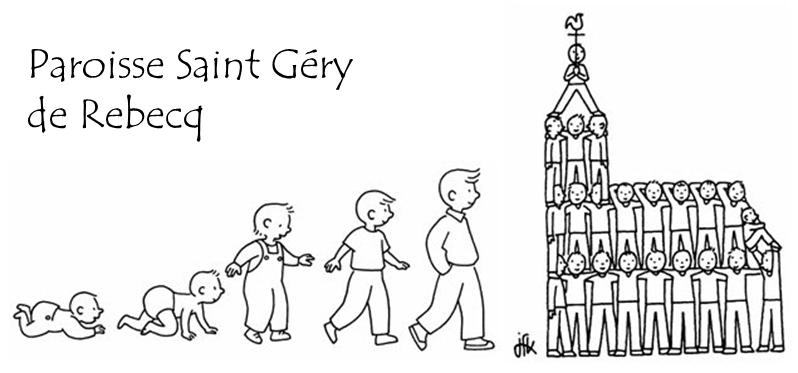 Agenda KT rentrée octobre à décembre 2022Démarrage année KT 2021 - 2022 :Sauf consigne particulière, par défaut, toutes les réunions des groupes Eveil à la Foi, KT2 et KT3 ont lieu à la Cure de Rebecq. Celles du KT1, à l’école Saint Géry.Coordonnées des catéchistes:Abbé Faustin Mweze: 0470/65.54.18 – paroissesaintgeryrebecq@gmail.com ou  mwebahi@gmail.com Eveil à la Foi: Violaine Van Oost : 0486/38.91.05 – vio.vanoost@gmail.com KT1 : Cathy Moreau : 0498/07.23.34 – botmanmoreau.c@gmail.com KT2 : Sophie Civilio ad interim - nous avons besoin de renfort !KT3 : Sophie Civilio : 0474/99.54.87 – sophie.civilio@gmail.com DateEveil à la FoiKT1KT2KT3Sam 22/1010-11h15Sam 05/1110-11h45Avec les parents10-11h4510-11h4510-11h45Sam 05/11De 11h15 à 11h45 : rencontre avec tous les parents dans l’égliseDe 11h15 à 11h45 : rencontre avec tous les parents dans l’égliseDe 11h15 à 11h45 : rencontre avec tous les parents dans l’égliseVen11/11Messe commémorative de l’ArmisticeMesse commémorative de l’ArmisticeSam 26/1110-11h1510-11h1510-11h1510-11h15Dim 27/1110h00 - Messe des Familles – Eglise de Rebecq10h00 - Messe des Familles – Eglise de Rebecq10h00 - Messe des Familles – Eglise de Rebecq10h00 - Messe des Familles – Eglise de RebecqSam 03/1210-11h1510-11h1510-11h15Sam 17/1210-12h préparation messe de Noël10-12h préparation messe de Noël10-12h préparation messe de Noël10-12h préparation messe de NoëlSam 24/1218h00 - Messe de Noël – Eglise de Rebecq18h00 - Messe de Noël – Eglise de Rebecq18h00 - Messe de Noël – Eglise de Rebecq18h00 - Messe de Noël – Eglise de Rebecq